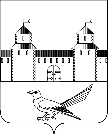 от 01.07.2016 № 1049-пОб утверждении схемы расположения земельного участка на кадастровом плане	В соответствии со статьёй 11.10 Земельного кодекса Российской Федерации, со статьёй 16 Федерального закона от 06.10.2003 № 131 – ФЗ «Об общих принципах организации местного самоуправления в Российской Федерации»,Приказом Минэкономразвития РФ от 01.09.2014№ 540 «Об утверждении классификатора видов разрешенного использования земельных участков», руководствуясь статьями 32, 35, 40 Устава муниципального образования Сорочинский городской округ Оренбургской области и поданного заявлением(вх.№3949 от 16.06.2016) администрация Сорочинского городского округа Оренбургской области постановляет:Утвердить схему расположения земельного участка условный номер 56:30:1309009: ЗУ1 с местоположением: Российская Федерация, Оренбургская область,   Сорочинский   городской   округ,   земельный   участок   расположен   в северо-восточной части кадастрового квартала 56:30:1309009, общая  площадь     3699 кв.м., вид разрешенного использования: недропользование, категория         земель: земли промышленности, энергетики, транспорта, связи,             радиовещания, телевидения, информатики, земли для обеспечения            космической деятельности, земли обороны, безопасности и земли иного специального назначения. 2. Контроль за исполнением настоящего постановления возложить на        главного архитектора муниципального образования Сорочинский городской округ - Александра Федотовича Крестьянова.  3. Настоящее постановление вступает в силу со дня подписания и                 подлежит размещению на Портале МО Сорочинский городской округ.И.о. главы муниципального образованияСорочинский городской округ – первый заместитель главы администрации городского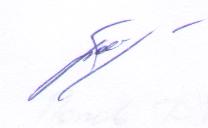 округа по оперативному управлениюмуниципальным хозяйством                                                                     А.А. БогдановРазослано: в дело, прокуратуре, УАГиКС, заявителю.Администрация Сорочинского городского округа Оренбургской области                                            ПОСТАНОВЛЕНИЕ